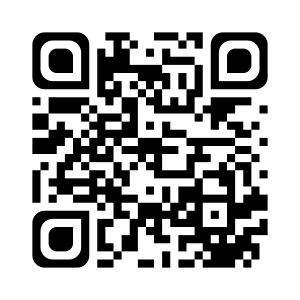 GRAM 21					Le pronomLe pronom sert à remplacer un nom ou un groupe nominal, afin souvent d’éviter une répétition.Il existe de nombreuses sortes de pronoms.1 - Le pronom personnelIl indique la personne qui parle (je, nous…), la personne à qui on parle (tu, vous…) ou de qui ou de quoi on parle (ils, elles…).Il peut être sujet (je, nous, vous…) ou complément d’objet (me, toi, eux…).2 - Le pronom démonstratifIl sert à montrer.Ex : 	Je veux celle-là.3 - Le pronom possessifIl remplace un nom précédé d’un déterminant possessif.Ex : 	Ton livre → le tien ; ma cousine → la mienne.4 - Le pronom interrogatifIl sert à poser des questions.Ex : 	Laquelle de ces deux couleurs préfères-tu ?5 - Le pronom relatifIl introduit une proposition subordonnée relative.Ex : C’est le livre que tu m’as emprunté.6 - Le pronom indéfiniJe sais ma leçon si…GRAM 21 Je sais repérer un pronom.GRAM 21 Je connais quelques catégories de pronoms.Pronom personnel(sujet)jetuil, elle, onnousvousils, elles (eux)(CO)me, m’, moite, t’, toise, s’, le, la, lui, soinousvousse, s’, les, eux, elles, leurPronom démonstratifcelui, celle, ceux, celles, ce, c’.celui-ci, celle-ci, ceux-ci, celles-ci, ceci.celui-là, celle-là, ceux-là, celles-là, cela, ça.Pronom possessifle mien, la mienne, les miens, les miennes.le tien, la tienne, les tiens, les tiennes.le sien, la sienne, les siens, les siennes.le nôtre, la nôtre, les nôtres.le vôtre, la vôtre, les vôtres.le leur, la leur, les leurs.Pronom interrogatifqui, que, quoi.lequel, laquelle, lesquels, lesquelles.auquel, à laquelle, auxquels, auxquelles.duquel, de laquelle, desquels, desquelles.Pronom relatifqui, que, dont, à quoi, de qui, où, auquel…Pronom indéfinion, quelqu’un, personne, d’autres, quelque chose, certains, plusieurs, la plupart, rien, aucun…